Publicado en Málaga el 26/02/2016 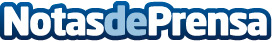 Japan Bio Products celebra su segunda edición JBP Beauty Trophy Europe AwardLa entrega del galardón tuvo lugar en Málaga, Museo Carmen Thyssen,  premiando a los mejores tratamientos estéticos recibidos durante 2015, especialmente con hilos tensores japoneses. El certamen se consolida, siendo la segunda edición europea, y  convocada la segunda edición en América Latina
Datos de contacto:Eric CasasDepartamento de Comunicación966322600Nota de prensa publicada en: https://www.notasdeprensa.es/japan-bio-products-celebra-su-segunda-edicion Categorias: Internacional Medicina Eventos http://www.notasdeprensa.es